Ponedjeljak1.aSat 1= Hrvatski jezikPovuci crte po iscrtanim linijama. Oblak oboji plavom bojom.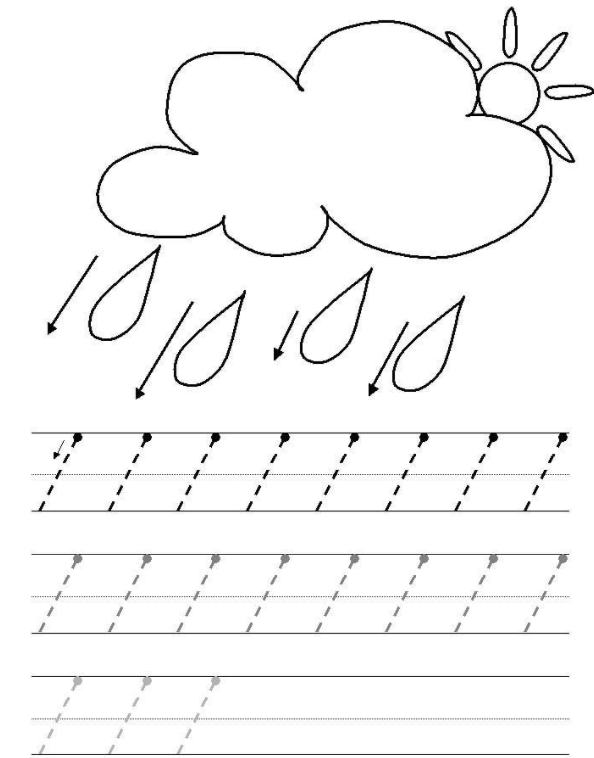 Sat 3= PERPPoveži iste oblike.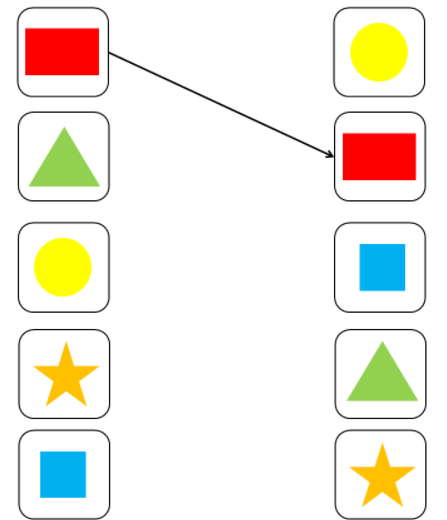 Sat 4= MatematikaPažljivo promotri sliku. Sve uglate oblike koje vidiš oboji crvenom bojom. Sve oble oblike oboji zelenom bojom.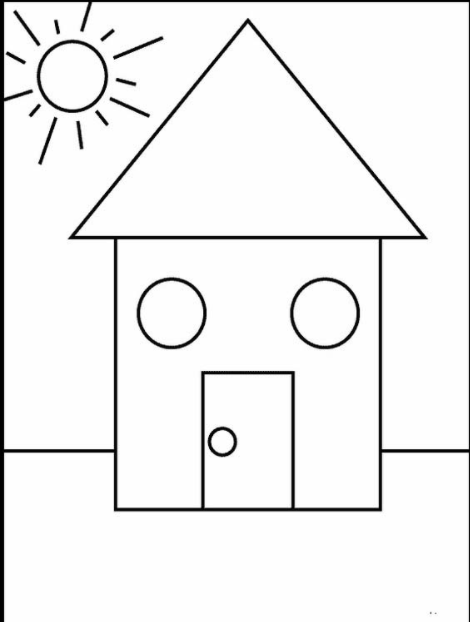 Sat 5= Likovna kulturaPripremi žutu, zelenu i crvenu boju ili pastelu. Pomoću te tri boje oboji list. Boje miješaj.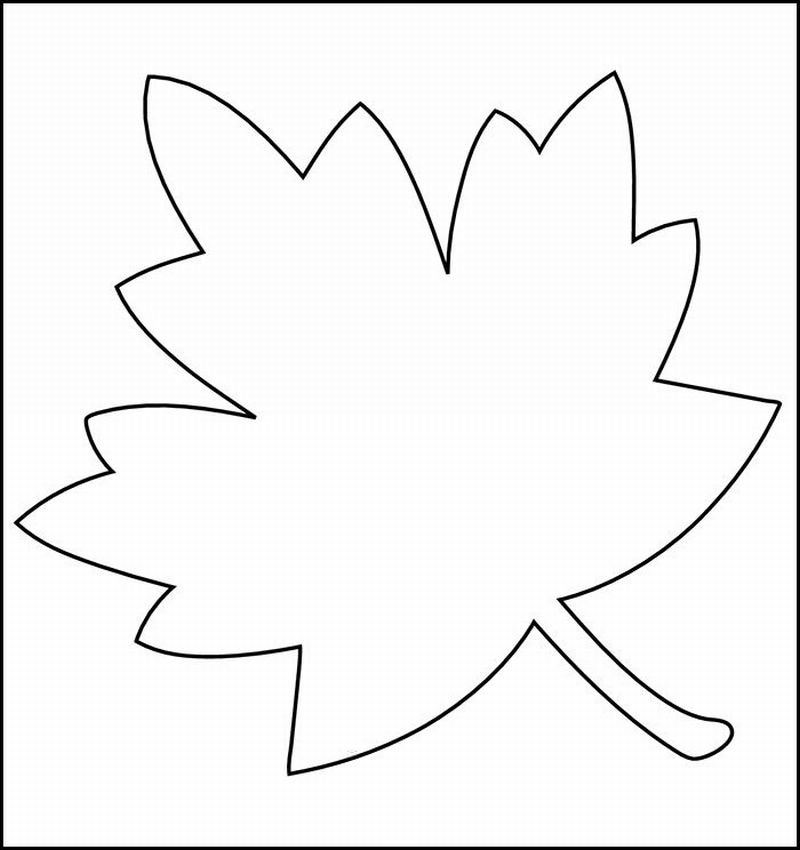 